П О С Т А Н О В Л Е Н И Еот 12.08.2021   № 883г. МайкопО внесении изменений в некоторые постановления Администрации муниципального образования «Город Майкоп» В соответствии с Федеральным законом от 27.07.2010 № 210-ФЗ «Об организации предоставления государственных и муниципальных услуг»,      п о с т а н о в л я ю: 1. Внести в Административный регламент предоставления муниципальной услуги муниципального образования «Город Майкоп» «Предоставление информации об организации общедоступного и бесплатного дошкольного, начального общего, основного общего, среднего общего, а также дополнительного образования в муниципальных образовательных организациях, расположенных на территории муниципального образования «Город Майкоп», утвержденный постановлением Администрации муниципального образования «Город Майкоп» от 02.08.2012 № 618 (в редакции постановлений Администрации муниципального образования «Город Майкоп» (в редакции постановлений Администрации муниципального образования «Город Майкоп» от 29.10.2012 № 900, от 31.01.2013 № 57, от 31.03.2014 № 215, от 22.07.2016 № 616, от 18.07.2018 № 898, 04.12.2018 № 1503), следующие изменения:1) абзац «в» подпункта 1.3.2 пункта 1.3 изложить в следующей редакции:«в) Многофункциональных центров:- г. Майкоп, ул. Краснооктябрьская, 47;- г. Майкоп, ул. Пролетарская, 449;- г. Майкоп, ул. Михайлова, 23/1;- г. Майкоп, ст-ца Ханская, ул. Краснооктябрьская, 21.»;	2) пункт 2.6 дополнить подпунктом 2.6.5 следующего содержания:«2.6.5. Установление личности заявителя может осуществляться в ходе личного приема посредством предъявления паспорта гражданина Российской Федерации либо иного документа, удостоверяющего личность, в соответствии с законодательством Российской Федерации или посредством идентификации, аутентификации с использованием информационных систем, указанных в частях 10 и 11 статьи 7 Федерального закона от 27.07.2010 № 210-ФЗ «Об организации предоставления государственных и муниципальных услуг».».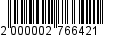 2. Внести изменение в Административный регламент предоставления муниципальной услуги муниципального образования «Город Майкоп» «Предоставление информации об образовательных программах и учебных планах, рабочих программах учебных курсов, предметов, дисциплин (модулей), годовых календарных учебных графиках», утвержденный постановлением Администрации муниципального образования «Город Майкоп» от 02.08.2012 № 619 (в редакции постановлений Администрации муниципального образования «Город Майкоп» (в редакции постановлений Администрации муниципального образования «Город Майкоп» от 29.10.2012 № 900, от 31.01.2013 № 57, от 22.07.2016 № 618, от 18.07.2018 № 899, от 04.12.2018 № 1505), дополнив пункт 2.6 подпунктом 2.6.5 следующего содержания:«2.6.5. Установление личности заявителя может осуществляться в ходе личного приема посредством предъявления паспорта гражданина Российской Федерации либо иного документа, удостоверяющего личность, в соответствии с законодательством Российской Федерации или посредством идентификации, аутентификации с использованием информационных систем, указанных в частях 10 и 11 статьи 7 Федерального закона от 27.07.2010 № 210-ФЗ «Об организации предоставления государственных и муниципальных услуг».».3. Внести  изменение в Административный регламент предоставления муниципальной услуги муниципального образования «Город Майкоп» «Предоставление информации о текущей успеваемости учащегося, ведение электронного дневника и электронного журнала успеваемости», утвержденный постановлением Администрации муниципального образования «Город Майкоп» от 02.08.2012 № 620 (в редакции постановлений Администрации муниципального образования «Город Майкоп» от 29.10.2012 № 900, от 31.01.2013 № 57, от 22.07.2016 № 617, от 18.07.2018 № 914, от 04.12.2018 № 1504), дополнив пункт 2.6 подпунктом 2.6.4 следующего содержания: «2.6.4. Установление личности заявителя может осуществляться в ходе личного приема посредством предъявления паспорта гражданина Российской Федерации либо иного документа, удостоверяющего личность, в соответствии с законодательством Российской Федерации или посредством идентификации, аутентификации с использованием информационных систем, указанных в частях 10 и 11 статьи 7 Федерального закона от 27.07.2010 № 210-ФЗ «Об организации предоставления государственных и муниципальных услуг».».4. Внести в Административный регламент предоставления муниципальной услуги муниципального образования «Город Майкоп» «Зачисление в образовательные организации», утвержденный постановлением Администрации муниципального образования «Город Майкоп» от 02.08.2012 № 621 (в редакции постановлений Администрации муниципального образования «Город Майкоп» от 29.10.2012 № 900, от 31.01.2013 № 57, от 22.02.2013 № 104, от 22.07.2016 № 619, от 18.07.2018 № 913, от 04.12.2018 № 1506, от 18.02.2020 № 213), следующие изменения:1) Пункт 2.4 изложить в следующей редакции:«2.4. Срок предоставления муниципальной услуги2.1. Услуга предоставляется в срок, установленный Порядком приема на обучение по образовательным программам начального общего, основного общего и среднего общего образования, утвержденным Приказом Министерства просвещения Российской Федерации от 02.09.2020 № 458.2.2. В первоочередном порядке предоставляются места в общеобразовательных организациях:- детям, указанным в абзаце 2 части 6 статьи 19 Федерального закона от 27.05.1998 № 76-ФЗ «О статусе военнослужащих», по месту жительства их семей;- детям, указанным в части 6 статьи 46 Федерального закона от 07.02.2011 № 3-ФЗ «О полиции»;- детям сотрудников органов внутренних дел, не являющихся сотрудниками полиции;- детям, указанным в части 14 статьи 3 Федерального закона от 30.12.2012 № 283-ФЗ «О социальных гарантиях сотрудникам некоторых федеральных органов исполнительной власти и внесении изменений в законодательные акты Российской Федерации».2.3. Ребенок имеет право преимущественного приема на обучение по основным общеобразовательным программам начального общего образования в образовательную организацию, в которой обучаются его полнородные и неполнородные брат и (или) сестра».2) подпункт 2.6.1 пункта 2.6 изложить в следующей редакции:«2.6.1. Для получения муниципальной услуги заявитель должен предоставить следующие документы и (или) информацию:2.6.1.1. Заявление о приеме на обучение и документы для приема на обучение, подаются одним из следующих способов:- лично в общеобразовательную организацию;- через операторов почтовой связи общего пользования заказным письмом с уведомлением о вручении;- в электронной форме (документ на бумажном носителе, преобразованный в электронную форму путем сканирования или фотографирования с обеспечением машиночитаемого распознавания его реквизитов) посредством электронной почты общеобразовательной организации или электронной информационной системы общеобразовательной организации, в том числе с использованием функционала официального сайта общеобразовательной организации в сети Интернет или иным способом с использованием сети Интернет;- с использованием функционала (сервисов) региональных порталов государственных и муниципальных услуг, являющихся государственными информационными системами субъектов Российской Федерации, созданными органами государственной власти субъектов Российской Федерации (при наличии).Общеобразовательная организация осуществляет проверку достоверности сведений, указанных в заявлении о приеме на обучение, и соответствия действительности поданных электронных образов документов. При проведении указанной проверки общеобразовательная организация вправе обращаться к соответствующим государственным информационным системам, в государственные (муниципальные) органы и организации.В заявлении о приеме на обучение родителем (законным представителем) ребенка или поступающим, реализующим право, предусмотренное пунктом 1 части 1 статьи 34 Федерального закона от 29.12.2012 № 273-ФЗ «Об образовании в Российской Федерации», указываются следующие сведения:фамилия, имя, отчество (при наличии) ребенка или поступающего;дата рождения ребенка или поступающего;адрес места жительства и (или) адрес места пребывания ребенка или поступающего;фамилия, имя, отчество (при наличии) родителя(ей) (законного(ых) представителя(ей) ребенка;адрес места жительства и (или) адрес места пребывания родителя(ей) (законного(ых) представителя(ей) ребенка;адрес(а) электронной почты, номер(а) телефона(ов) (при наличии) родителя(ей) (законного(ых) представителя(ей) ребенка или поступающего;о наличии права внеочередного, первоочередного или преимущественного приема;о потребности ребенка или поступающего в обучении по адаптированной образовательной программе и (или) в создании специальных условий для организации обучения и воспитания обучающегося с ограниченными возможностями здоровья в соответствии с заключением психолого-медико-педагогической комиссии (при наличии) или инвалида (ребенка-инвалида) в соответствии с индивидуальной программой реабилитации;согласие родителя(ей) (законного(ых) представителя(ей) ребенка на обучение ребенка по адаптированной образовательной программе (в случае необходимости обучения ребенка по адаптированной образовательной программе);согласие поступающего, достигшего возраста восемнадцати лет, на обучение по адаптированной образовательной программе (в случае необходимости обучения указанного поступающего по адаптированной образовательной программе);язык образования (в случае получения образования на родном языке из числа языков народов Российской Федерации или на иностранном языке);родной язык из числа языков народов Российской Федерации (в случае реализации права на изучение родного языка из числа языков народов Российской Федерации, в том числе русского языка как родного языка);государственный язык республики Российской Федерации (в случае предоставления общеобразовательной организацией возможности изучения государственного языка республики Российской Федерации);факт ознакомления родителя(ей) (законного(ых) представителя(ей) ребенка или поступающего с уставом, с лицензией на осуществление образовательной деятельности, со свидетельством о государственной аккредитации, с общеобразовательными программами и другими документами, регламентирующими организацию и осуществление образовательной деятельности, права и обязанности обучающихся;согласие родителя(ей) (законного(ых) представителя(ей) ребенка или поступающего на обработку персональных данных.Образец заявления о приеме на обучение размещается общеобразовательной организацией на своих информационном стенде и официальном сайте в сети Интернет.2.6.1.2. Для приема родитель(и) (законный(ые) представитель(и) ребенка или поступающий представляют следующие документы:копию документа, удостоверяющего личность родителя (законного представителя) ребенка или поступающего;копию свидетельства о рождении ребенка или документа, подтверждающего родство заявителя;копию документа, подтверждающего установление опеки или попечительства (при необходимости);копию документа о регистрации ребенка или поступающего по месту жительства или по месту пребывания на закрепленной территории или справку о приеме документов для оформления регистрации по месту жительства (в случае приема на обучение ребенка или поступающего, проживающего на закрепленной территории, или в случае использования права преимущественного приема на обучение по образовательным программам начального общего образования);справку с места работы родителя(ей) (законного(ых) представителя(ей) ребенка (при наличии права внеочередного или первоочередного приема на обучение);копию заключения психолого-медико-педагогической комиссии (при наличии).».3) пункт 2.6 дополнить подпунктом 2.6.4 следующего содержания:«2.6.4. Установление личности заявителя может осуществляться в ходе личного приема посредством предъявления паспорта гражданина Российской Федерации либо иного документа, удостоверяющего личность, в соответствии с законодательством Российской Федерации или посредством идентификации, аутентификации с использованием информационных систем, указанных в частях 10 и 11 статьи 7 Федерального закона от 27.07.2010 № 210-ФЗ «Об организации предоставления государственных и муниципальных услуг».».5. Внести в Административный регламент предоставления муниципальной услуги муниципального образования «Город Майкоп» «Приём заявлений, постановка на учёт и зачисление детей в образовательные организации, реализующие образовательную программу дошкольного образования», утвержденный постановлением Администрации муниципального образования «Город Майкоп» от 01.04.2020 № 394, следующие изменения:а) пункт 2.6 дополнив подпунктом 2.6.12 следующего содержания:  «2.6.12. Установление личности заявителя может осуществляться в ходе личного приема посредством предъявления паспорта гражданина Российской Федерации либо иного документа, удостоверяющего личность, в соответствии с законодательством Российской Федерации или посредством идентификации, аутентификации с использованием информационных систем, указанных в частях 10 и 11 статьи 7 Федерального закона от 27.07.2010 № 210-ФЗ «Об организации предоставления государственных и муниципальных услуг».».б) в приложении № 8 слова «Проживающие в одной семье и имеющие общее место жительства дети имеют право преимущественного приема на обучение по основным общеобразовательным программам дошкольного образования в образовательные организации, в которых обучаются их братья и (или) сестры» заменить словами «Ребенок имеет право преимущественного приема на обучение по основным общеобразовательным программам дошкольного образования в образовательную организацию, в которой обучаются его полнородные и неполнородные брат и (или) сестра». 2. Опубликовать настоящее постановление в газете «Майкопские новости» и разместить на официальном сайте Администрации муниципального образования «Город Майкоп». 3. Постановление «О внесении изменений в некоторые постановления Администрации муниципального образования «Город Майкоп» вступает в силу со дня его официального опубликования. Исполняющий обязанности Главы муниципального образования «Город Майкоп»                                                                                 С.В. СтельмахАдминистрация муниципального 
образования «Город Майкоп»Республики Адыгея 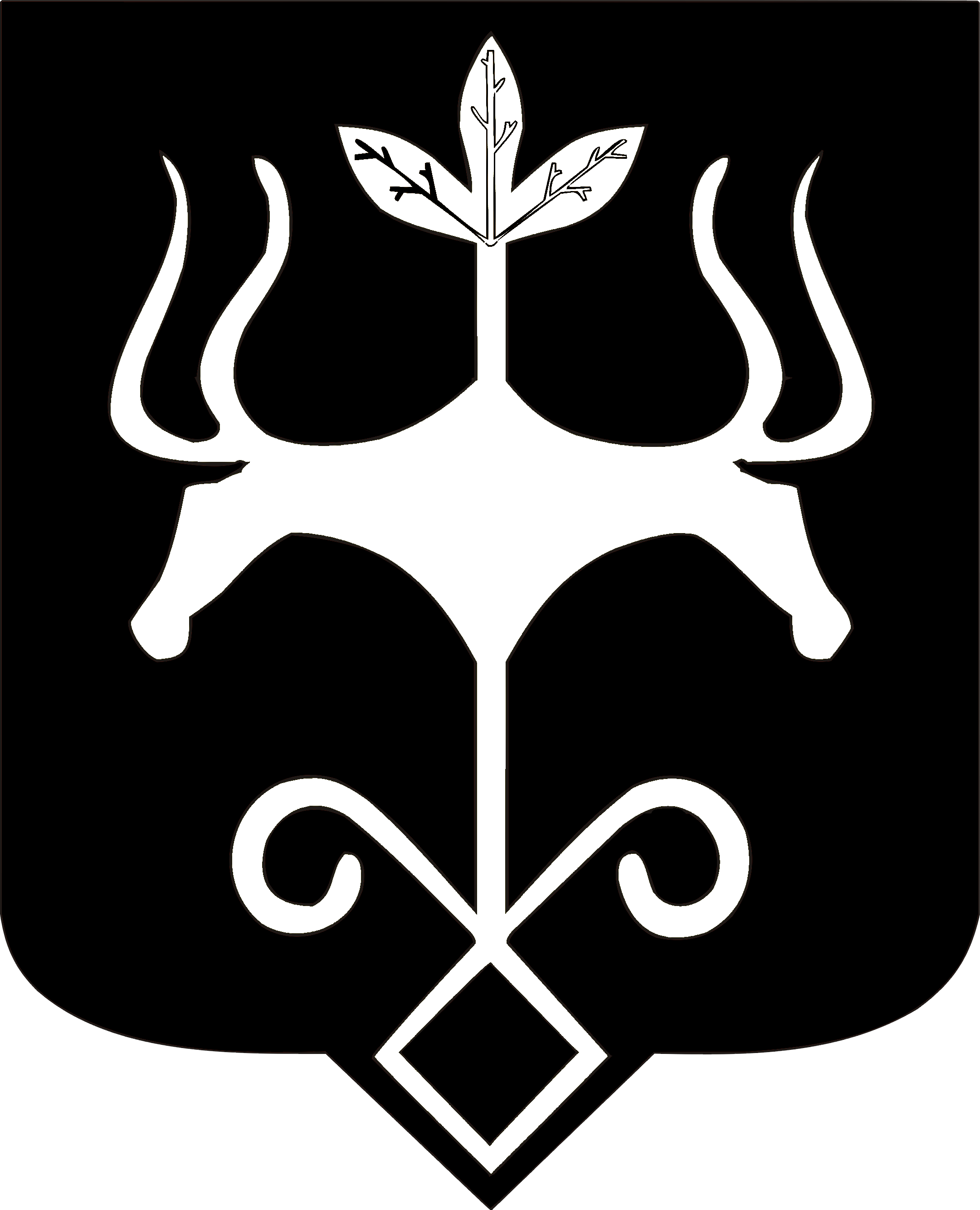 Адыгэ Республикэммуниципальнэ образованиеу 
«Къалэу Мыекъуапэ» и Администрацие